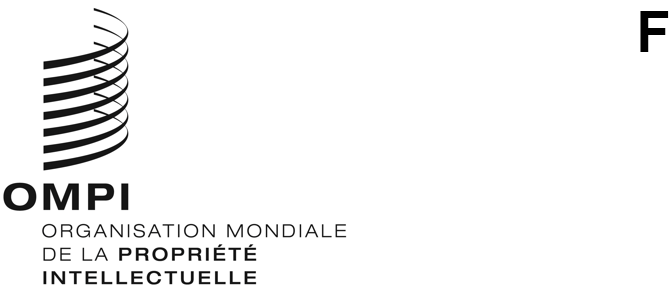 IPC/WG/46/1 Prov.2ORIGINAL : anglaisDATE : 7 octobre 2021Union particulière pour la classification internationale des brevets (union de l’IPC)
Groupe de travail sur la révision de la CIBQuarante-sixième sessionGenève, 8 – 10 novembre 2021Projet d’ordre du jour réviséétabli par le SecrétariatOuverture de la sessionÉlection d’un président et d’un vice-présidentAdoption de l’ordre du jour
Voir le présent document.Rapport sur la cinquante-deuxième session du Comité d’experts de l’Union de l’IPC
Voir le document IPC/CE/52/2.Rapport sur les vingtième et vingt et unième sessions du Groupe de travail (WG1) de l’IP5 sur la classificationRapports verbaux présentés par la CNIPA et le JPO au nom des offices de l’IP5.Projets de révision de la CIB relatifs au domaine de la mécanique
Voir les projets C 504, F 089, F 138, F 156 et F 157.Projets de révision de la CIB relatifs au domaine de l’électricité
Voir les projets C 505, C 507, C 508, C 509, F 071, F 141, F 142, F 143, F 149, F 151, F 154 et F 159.Projets de révision de la CIB relatifs au domaine de la chimie
Voir les projets C 520, F 082, F 122, F 152 et F 153.Projets de maintenance de la CIB relatifs au domaine de la mécanique
Voir les projets M 621, M 632, M 805, M 811, M 814, M 815 et M 816.Projets de maintenance de la CIB relatifs au domaine de l’électricité
Voir les projets M 633 et M 813.Projets de maintenance de la CIB relatifs au domaine de l’électricité la chimie
Voir les projets M 627 et M 812.État d’avancement de la suppression des renvois non limitatifs dans les projets M 200 à M 500Voir le projet WG 191.Actualités sur les questions informatiques concernant la CIB
Exposé présenté par le Bureau international.Prochaine session du groupe de travailAdoption du rapportClôture de la session[Fin du document]